АДМИНИСТРАЦИЯ ГОРОДСКОГО ОКРУГА «ГОРОД КИЗЕЛ»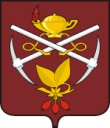 П О С Т А Н О В Л Е Н И Е	19.05.2022                                                                         	               № 221О проведении аукциона по продажеправа на заключение договорааренды земельных участковНа основании ст. 11, 39.2., 39.11 Земельного кодекса Российской Федерации, ст. 3.3 Федерального Закона № 137-ФЗ от 25.10.2001 «О введении в действие Земельного кодекса Российской Федерации», п.11 ч.2 ст.44, ст.55 Устава городского округа «Город Кизел» Пермского края, администрация города КизелаПОСТАНОВЛЯЕТ:Провести торги в форме аукциона по продаже права на заключение договора аренды в отношении земельных участков:с кадастровым номером 59:06:0103125:23, расположенного на землях населенных пунктов, по адресу (местоположение): установлено относительно ориентира, расположенного за пределами участка, ориентир дом 82, участок находится примерно в 24 м, по направлению на юг от ориентира, почтовый адрес ориентира: Пермский край, г. Кизел, ул. Энгельса, дом 82, разрешенное использование - для размещения временного объекта-торгового павильона, площадью 43 кв.м.;с кадастровым номером 59:06:0103125:25, расположенного на землях населенных пунктов, по адресу (местоположение): установлено относительно ориентира, расположенного за пределами участка, ориентир дом 82, участок находится примерно в 24 м, по направлению на юг от ориентира, почтовый адрес ориентира: Пермский край, г. Кизел, ул. Энгельса, дом 82, разрешенное использование - для размещения временного объекта-торгового павильона, площадью 44 кв.м.  Настоящее постановление  вступает в силу с момента подписания.3. Разместить настоящее постановление на официальном сайте администрации города Кизела-http://www.kizelraion.ru.4. Контроль за исполнением настоящего постановления оставляю за собой.Глава города Кизела                                                                                    А.В.Родыгин